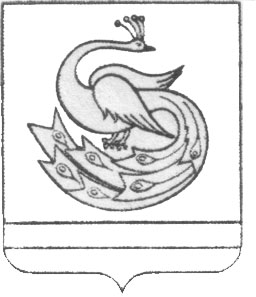    АДМИНИСТРАЦИЯ ПЛАСТОВСКОГО МУНИЦИПАЛЬНОГО РАЙОНА                          Р А С П О Р Я Ж Е Н И Е« 30_»____08_______2019 г.                                                         № 586-р           В соответствии с приказом Главного управления МЧС России по Челябинской области от 05.08.2019 г. № 495 «Об организации и проведении  смотра-конкурса на звание «Лучший орган местного самоуправления муниципального образования в области обеспечения безопасности жизнедеятельности населения на территории Челябинской области», в целях определения лучших органов  местного самоуправления в Пластовском муниципальном районе в области обеспечения безопасности жизнедеятельности населения:        1. Организовать и провести на территории Пластовского муниципального района муниципальный  этап  смотра-конкурса  на  звание «Лучший орган местного самоуправления муниципального образования в области обеспечения безопасности жизнедеятельности населения на территории Челябинской области»  в   срок до 18 сентября 2019 года.         2. Создать комиссию по проведению муниципального этапа смотра-конкурса  в составе:      2. Комиссии  в срок до  18 сентября 2019 года  оформить оценочные листы  (приложение).      3.  По итогам смотра-конкурса комиссии составить акт.       4. Начальнику   отдела по делам гражданской обороны,                                  чрезвычайным ситуациям и ЕДДС Шамсутдинову Х.З. в срок до 20 сентября 2019 года представить отчетные документы о проведении муниципального этапа  смотра-конкурса  в ГУ МЧС России по Челябинской области.      5. Настоящее распоряжение разместить на официальном сайте администрации Пластовского муниципального района в сети «Интернет».      6. Организацию выполнения настоящего распоряжения возложить на первого заместителя главы Пластовского муниципального района Пестрякова А.Н.Глава Пластовскогомуниципального района                                                          А.В. Неклюдов                                                                                                                        Приложение                                                                     к распоряжению администрации                                                                    Пластовского муниципального                                                                          района							   от « 30 » августа 2019 г. № 586-рОценочные показатели для сельских поселенийОценка каждого показателя проводится в трехбалльной системе:	«соответствует предъявляемым требованиям» - 3 балла;«ограниченно соответствует предъявляемым требованиям» - 1 баллу;«не соответствует предъявляемым требованиям» - 0 баллов; или«готов к выполнению задач» - 3 балла;«ограниченно готов к выполнению задач» - 1 балл;«не готов к выполнению задач» - 0 балловОб организации и проведении на   территории   Пластовскогомуниципального района муниципального  этапа  смотра-конкурса  на  звание «Лучший орган местного самоуправления муниципального образования в области обеспечения безопасности жизнедеятельности населения на территории Челябинской области»   Пестряков А.Н. Бычков А.Б. -первый  заместитель  главы  Пластовскогомуниципального района, председатель комиссии-заместитель главы Пластовского муниципального района по социальным вопросам Парфиненко И.А.-заместитель начальника отдела по делам гражданской обороны, чрезвычайным ситуациям и ЕДДС по гражданской обороне и чрезвычайным ситуациям администрации Пластовского муниципального района, секретарь комиссии Тюрин А.Н.- заместитель начальника отдела по делам гражданской обороны, чрезвычайным ситуациям и ЕДДС по делам ЕДДС администрации Пластовского муниципального районаШамсутдинов Х.З.-начальник отдела по делам гражданской обороны, чрезвычайным ситуациям  и ЕДДС администрации Пластовского  муниципального района№п\пПоказателиВид оценки показателейОрганизация работы по разработке и выполнению положений законодательных и иных нормативных правовых актов, организационно-планирующих и методических документов по вопросам гражданской обороны, защиты населения и территорий от опасностей, возникающих при военных конфликтах или вследствие этих конфликтов, а также при чрезвычайных ситуациях природного и техногенного характера«соответствует предъявляемым требованиям» «ограниченно соответствует предъявляемым требованиям» «не соответствует предъявляемым требованиям»Организация работы по предупреждению и ликвидации последствий чрезвычайных ситуаций, поддержанию устойчивого функционирования организаций от опасностей, возникающих при военных конфликтах или вследствие этих конфликтов, а также при чрезвычайных ситуациях природного и техногенного характера      -//-Готовность систем управления, связи, оповещения и информирования населения к бесперебойному функционированию от опасностей, возникающих при военных конфликтах или вследствие этих конфликтов, а также при чрезвычайных ситуациях природного и техногенного характера            -//-Готовность сил и средств гражданской обороны и РСЧС к выполнению задач по предназначению. Создание, содержание и организация деятельности аварийно- спасательных служб и (или) аварийно- спасательных формирований«готов к выполнениюзадач»«ограниченно готов квыполнению задач»«не готов к выполнению задач»Создание и использование резервов финансовых и материальных ресурсов для ликвидации последствий чрезвычайных ситуаций«соответствует предъявляемым требованиям»«ограниченно соответствует предъявляемым требованиям»«не соответствует предъявляемым требованиям»Подготовка и обучение населения способам защиты от опасностей, возникающих при военных конфликтах или вследствие этих конфликтов, а также при чрезвычайных ситуациях природного и техногенного характера-//-Организация и осуществление мероприятий по защите населения, материальных и культурных ценностей, территорий от опасностей, возникающих при военных конфликтах или вследствие этих конфликтов, а также при чрезвычайных ситуациях природного и техногенного характера-//-Создание и поддержание в состоянии готовности объектов гражданской обороны-//-Создание и содержание в целях гражданской обороны запасов материально-технических, продовольственных, медицинских и иных средств-//-Осуществление мероприятий по обеспечению безопасности людей на водных объектах, охране их жизни и здоровья    -//-Реализация полномочий органов местного самоуправления по решению вопросов организационно-правового, финансового, материально-технического обеспечения пожарной безопасности муниципального образования-//-Разработка и организация выполнения муниципальных целевых программ по вопросам обеспечения пожарной безопасности            -//-Разработка плана привлечения сил и средств для тушения пожаров и проведения аварийно- спасательных работ на территории муниципального образования и контроль за его выполнением-//-Обеспечение беспрепятственного проезда пожарной техники к месту пожара    -//-Организация обучения населения мерам пожарной безопасности и пропаганда в области пожарной безопасности, содействие распространению пожарно-технических знаний-//-Социальное и экономическое стимулирование участия граждан и организаций в добровольной пожарной охране, в том числе участия в борьбе с пожарами-//-Разработка и осуществление мероприятий по обеспечению пожарной безопасности муниципального образования и объектов муниципальной собственности, которые должны предусматриваться в планах и программах развития территории, обеспечение надлежащего состояния источников противопожарного водоснабжения, содержание в исправном состоянии средств обеспечения пожарной безопасности жилых и общественных зданий, находящихся в муниципальной собственности-//-Обеспечение связи и оповещения населения о пожаре-//-Результаты плановой проверки муниципального образования-//-